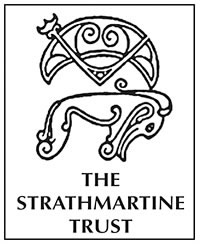 The Strathmartine Trust Grant Application Guidance 2024SPECIFIC NOTESThe Strathmartine Trust AwardsApplications are invited for the award of a grant of an amount of up to £5,000 (although awards are usually less than this) to assist with the completion of an existing project or to aid publication of a completed or existing project nearing completion.The Sandeman AwardsApplications are invited for the award of a grant of up to £2,000 from The Sandeman Fund, which is available for research in the field of early medieval Scottish history, either on documentary sources which relate to the history of Scotland before 1100 AD, or in cognate fields of historical research such as place-names and art and archaeology of the peoples of early Scotland (including Scots, Britons, Picts and Vikings).The Marinell Ash Fund AwardApplications are invited for a single award of £500 (or the US or Canadian $ equivalent) from The Marinell Ash Fund, which is available to offer travel and study grants to a person studying any aspect of Scottish or a combination of Scottish and North American history, either as a postgraduate student at any University or College (whether in Scotland or elsewhere), or as an independent scholar. Applications are welcome for interdisciplinary projects. The Trustees are willing to collaborate with other institutions or trusts. Applications for travel to overseas conferences will be considered. Projects that may lead to publication are favoured, but a publication commitment is not a precondition to an award.GENERAL NOTESTo assist potential applicants, the Appendix to this document sets out the criteria which will be applied by the Trustees in dealing with applications.  Where the Appendix states that the Trustees do not normally fund a particular type of expenditure, applicants applying for support for such expenditure must include the reasons, in detail, why an exception ought to be made in the case of the applicant.The Strathmartine Trust is a Scottish charity the primary object of which is to support research and education in Scottish History.Applications must be made using the Application Form available on the Trust’s website. It is essential that detailed costings be provided at the time the application is made, although these can be updated later.The closing date for applications is 9.00 a.m. on 13 May 2024 (UK time). The completed form should be sent by email to the Trust’s office at office@strathmartinetrust.org. Please note: late applications will not be considered.A brief CV should accompany the Application Form, along with details of three relevant publications, where appropriate.No more than five supplementary pages should be appended to the Application Form.Two letters of support are required.  You should arrange for these to be sent by the writers directly to the Trust’s Administrator at office@strathmartinetrust.org, to arrive by 9.00 a.m. on 13 May 2024. The Trustees take letters of support very seriously in assessing applications. They must be relevant and independent of the applicant. At least one of the writers should not be associated with any institution of which the applicant is a member. It is expected that the writers will have seen details of the project and are expressing current views of the project. Applicants must disclose any other applications made, or to be made, for funding the project covered by the application. If no other funding is being sought, the reason should be stated in the Application Form.Before any award is released, the successful applicant will be required to provide a signed obligation to:acknowledge The Strathmartine Trust in any publication, website, etc;display The Strathmartine Trust logo in any publication, website, etc;lodge a copy of the book, monograph or article etc (where applicable) with The Strathmartine Centre Library in St Andrews (to be sent directly to the Centre);provide a brief report on the progress of the project within 9 months of receipt of the grant (to be sent to the Administrator); further information regarding the nature of the required report will be provided upon payment of any grant awarded;confirm that the grant has been expended as requested in the application for the furtherance of the project.  A letter to this effect should be sent to The Trustees via the Administrator within 12 months of receipt of the grant.  Should this not be possible, an interim statement should be sent;agree that any grant offered must be drawn down for the project purposes within one year of the date on the award letter. Projects which have start dates delayed beyond this will be required to re-apply to a subsequent award round.The decision of the Trustees of The Strathmartine Trust in respect of the application is final as to success of the application and the amount awarded.  No correspondence will be entered into regarding any reasons for the decision or any other matter concerning the decision.Applications may be made by individuals or bodies.  Applicants in a prior round of awards (whether or not successful) may make an application in any subsequent round of awards.Applicants are advised that they will be notified, in writing or by email, of the result of the application before 31 August 2024. Please do not ask about the result in advance of that date.Applications and letters of support which cannot be sent by email should be sent to:The Assistant to the Director of Operations The Strathmartine Trust2 Kinburn PlaceSt AndrewsFife  KY16 9DTAPPENDIXThe Strathmartine Trust AwardsCriteria applied by the Trustees in the 2024 Round Applications that do not follow the application guidelines and procedures, in all respects, will be considered non-compliant and will not be considered.
Applications without detailed costings of the project will not normally be considered.Projects must relate to local or national history or broader topics relating to Scottish History (or a combination of Scottish and North American History in the case of the Marinell Ash Award).Generally, the Trustees will not fund subvention payments required by publishers. Any application for support in this way must include an explanation of why the particular work should be viewed as an exception.The Trustees are not able to support living costs / maintenance but will consider supporting modest travel and subsistence costs.The Trustees are not normally able to support the salaries of research assistants to carry out research, but may do so where specific technical expertise is required. The Trustees will not normally assist applicants where they consider that there are more appropriate sources of financial assistance.The Trustees will not normally assist with research for a higher degree but are prepared to consider applications to support publication of the research topic to a broader audience beyond the institution awarding the degree.The Trustees will not normally fund attendance at conferences, with the exception – as noted above - of the Marinell Ash Fund Award.The Trustees will not normally assist with the purchase or lease of buildings, equipment or similar items.